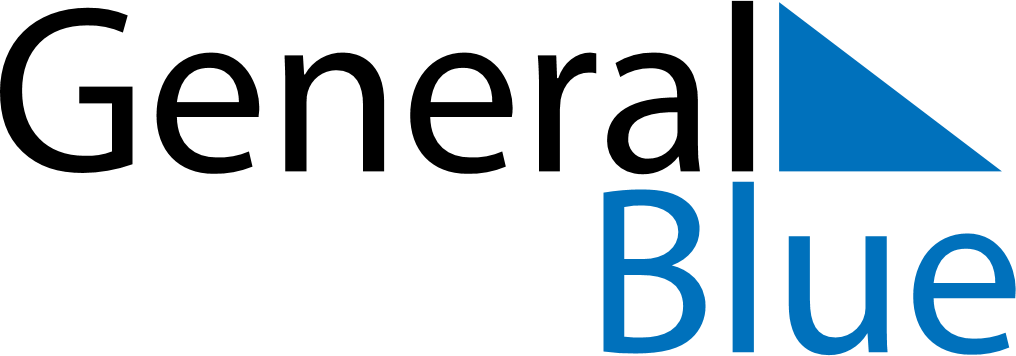 Q2 2026 CalendarBangladeshQ2 2026 CalendarBangladeshQ2 2026 CalendarBangladeshQ2 2026 CalendarBangladeshQ2 2026 CalendarBangladeshQ2 2026 CalendarBangladeshQ2 2026 CalendarBangladeshApril 2026April 2026April 2026April 2026April 2026April 2026April 2026April 2026April 2026SUNMONMONTUEWEDTHUFRISAT1234566789101112131314151617181920202122232425262727282930May 2026May 2026May 2026May 2026May 2026May 2026May 2026May 2026May 2026SUNMONMONTUEWEDTHUFRISAT123445678910111112131415161718181920212223242525262728293031June 2026June 2026June 2026June 2026June 2026June 2026June 2026June 2026June 2026SUNMONMONTUEWEDTHUFRISAT11234567889101112131415151617181920212222232425262728292930Apr 14: Bengali New Year’s DayMay 1: May DayMay 19: Buddha’s BirthdayMay 27: Feast of the Sacrifice (Eid al-Adha)Jun 25: Day of Ashura